Descriptif :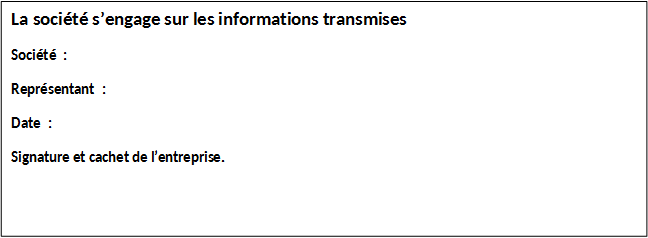 Cadre de réponseMatérielTable de tri participative + lave-vaisselleQuantité1Table de tri mixte participatif sur piètementTable de tri mixte participatif sur piètementTable de tri mixte participatif sur piètementPropositionsRemarquesStructure en acier inoxydable alimentaire.Côté agentsFond pointe diamant avec bonde et siphonEvacuation connecté au réseau ou au lave-vaisselle. Rouleaux PVC sur axes et billes en inox monté sur cadre en acier inoxydable alimentaire amovible ( manutention aisée) .Piètement démontable et réglable.Adapté aux casiers de lavage utilisés.Epaisseur minimum de la structure 20/10ème.Côté clientsCapacité des paniers de lavage 500x500.Equipé de 4 TVO avec collerettes de couleur.Livré avec 6 poubelles équipées de socles rouleurs adaptées à la hauteur du meuble.Equipé de rampe sur habillage acier inoxydable alimentaire.Piètement démontable et réglable.Epaisseur minimum de la structure 15/10ème.Fond pointe diamant avec bonde et siphonEvacuation connecté au réseau ou au lave-vaisselle.Table de chargement à traction mécaniqueTable de chargement à traction mécaniqueTable de chargement à traction mécaniqueStructure en acier inoxydable alimentaireEpaisseur 15/10ème à minima.Palette en plastique alimentaire .Palette démontable sans outil et lavable en machine.Pignon de chaine en acier inoxydable.Transmission par chaine acier inoxydable.Matériel en IP55.Matériel équipé d’un panier filtre amovible et facile d’accès.Bloc moteur accès aisé et protection en acier inoxydable.Jonction adaptable à tout type de lave-vaisselle.Fond pentu pour faciliter le nettoyage.Commande simple d’utilisation.Douchette automatiqueDouchette automatiqueDouchette automatiqueMeuble acier inoxydable 18/10 Cuve emboutie avec bord arrondiTempérature  comprise entre : ≥ à 20°c à ≥ à 38°CIP 55Débit ≥ à 480 litres minuteBras de lavage positionnés  pour avoir un dérochage optimal et efficace  sur les paniers assiettes/verres/raviers/couvertsEquipé d’un système d’économie d’eauEquipé de rideau entrée et sortieBras de lavage inox démontable sans outilTableau de commande tactile ou manuelGestion automatique  des casiers par cellule photoélectrique ou autre systèmeEquipé d’un tamis de capacité suffisante à l’activitéTamis en acier 18/10 – facile d’accès - amovibleLave-vaisselleLave-vaisselleLave-vaisselleStructure acier inoxydable 18/10Composition du  tunnelPrélavageZone équipé d’un panier tamis récupérateur (acier inoxydable 18/10) amovible facile d’accèsLavageRinçageTunnel de séchageDébit d’air ≥ à 500 mc/hCondenseur, récupérateur d’énergieCuves de lavage embouties avec bord arrondisVisualisation digital des températures de différentes cuvesSérie d’alarme et fonction à visualiser sur l’écran :Alarme porte ouverteAlarme de fin de courseAlarme de manque d’eauAlarme relais thermique…Entretien frontale, facilité d’accès pour le nettoyage du lave-vaisselle. Entretien facile des portes (intérieur..)Chargement de cuve automatiqueEquipé de deux vitesses lente et rapideNombre de paniers/heure petite vitesse : 150 à minimaPompe de lavage en inoxIP 55 sur l’ensemble du matérielMatériel équipé de doseurInstallation sur le réseau existant :Table de déchargement à rouleauxTable de déchargement à rouleauxTable de déchargement à rouleauxStructure acier 18/10Piètement réglablePieds carré soudés avec traverses soudéesEquipé de rouleau PVC, axe et bille en acier inoxydable monté sur cadre amovibleEcoulement au centre de la table avec pointe diamant équipé de bonde et de siphon PVCTable positionnée coté :Table équipée d’une butée de fin de course :